COMMISSIONERS: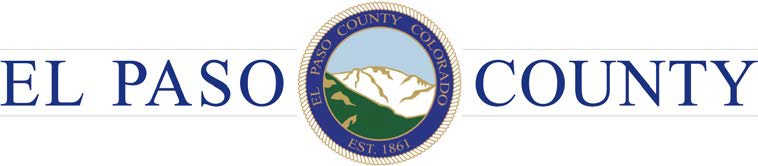 DARRYL GLENN (PRESIDENT) MARK WALLER (PRESIDENT PRO TEMPORE)STAN VANDERWERF LONGINOS GONZALEZ JR PEGGY LITTLETONFacilities and Strategic Infrastructure Management Services                            Facilities ~Security ~Parking ~ Americans with Disabilities Act (ADA)El Paso County Title II of the Americans with Disabilities ActRequest for Accommodation or Barrier RemovalThis material can be made available upon request in an alternative format as required by the Americans with Disabilities Act of 1990. For further assistance, you may direct your request to the ADA Coordinator listed below.Name of Person Filling Out Form                                   Individual Needing AccommodationPlease return the completed and signed form to: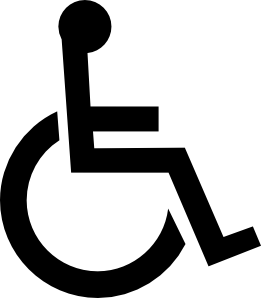 325 SOUTH CASCADE AVENUE, COLORADO SPRINGS, COLORADO 80903 ♦ OFFICE: 719.520.6556 FAX: 719.520.6111 WWW.ELPASOCO.COM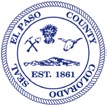 Name:Name:Name:Name:Address:Address:Address:Address:City:ZipCity:ZipPhone:Email:Phone:EmailSignature:Signature:Signature:Signature:Date Submitted:Date Submitted:Date Submitted:Date Submitted:Please list the facility, program, service, event, or location for which you are requesting accommodation or barrier removal:Date(s) the Accommodation is Needed:What is the specific accommodation you are requesting?Additional comments and/or relevant documents may be attached